International Financial Management, 8e (Eun)Chapter 1   Globalization and the Multinational Firm1) What major dimension sets apart international finance from domestic finance?A) Foreign exchange and political risksB) Market imperfectionsC) Expanded opportunity setD) all of the options Answer:  DTopic:  What's Special about "International" Finance?Accessibility:  Keyboard Navigation2) An example of a political risk isA) expropriation of assets.B) adverse change in tax rules.C) the opposition party being elected.D) both the expropriation of assets and adverse changes in tax rules are correct. Answer:  DTopic:  What's Special about "International" Finance?Accessibility:  Keyboard Navigation3) Production of goods and services has become globalized to a large extent as a result ofA) natural resources being depleted in one country after another.B) skilled labor being highly mobile.C) multinational corporations' efforts to source inputs and locate production anywhere where costs are lower and profits higher.D) common tastes worldwide for the same goods and services. Answer:  CTopic:  What's Special about "International" Finance?Accessibility:  Keyboard Navigation4) Recently, financial markets have become highly integrated. This developmentA) allows investors to diversify their portfolios internationally.B) allows minority investors to buy and sell stocks.C) has increased the cost of capital for firms.D) none of the options Answer:  ATopic:  What's Special about "International" Finance?Accessibility:  Keyboard Navigation5) Japan has experienced large trade surpluses. Japanese investors have responded to this byA) liquidating their positions in stocks to buy dollar-denominated bonds.B) investing heavily in U.S. and other foreign financial markets.C) lobbying the U.S. government to depreciate its currency.D) lobbying the Japanese government to allow the yen to appreciate. Answer:  BTopic:  What's Special about "International" Finance?Accessibility:  Keyboard Navigation6) Suppose your firm invests $100,000 in a project in Italy. At the time the exchange rate is $1.25 = €1.00. One year later the exchange rate is the same, but the Italian government has expropriated your firm's assets paying only €80,000 in compensation. This is an example ofA) exchange rate risk.B) political risk.C) market imperfections.D) none of the options, since $100,000 = €80,000 × $1.25/€1.00.Answer:  BTopic:  What's Special about "International" Finance?7) Suppose you start with $100 and buy stock for £50 when the exchange rate is £1 = $2. One year later, the stock rises to £60. You are happy with your 20 percent return on the stock, but when you sell the stock and exchange your £60 for dollars, you only get $45 since the pound has fallen to £1 = $0.75. This loss of value is an example ofA) exchange rate risk.B) political risk.C) market imperfections.D) weakness in the dollar. Answer:  ATopic:  What's Special about "International" Finance?8) Suppose that Great Britain is a major export market for your firm, a U.S.-based MNC. If the British pound depreciates against the U.S. dollar,A) your firm will be able to charge more in dollar terms while keeping pound prices stable.B) your firm may be priced out of the U.K. market, to the extent that your dollar costs stay constant and your pound prices will rise.C) to protect U.K. market share, your firm may have to cut the dollar price of your goods to keep the pound price the same.D) your firm may be priced out of the U.K. market, to the extent that your dollar costs stay constant and your pound prices will rise, and to protect U.K. market share, your firm may have to cut the dollar price of your goods to keep the pound price the same.Answer:  DTopic:  What's Special about "International" Finance?Accessibility:  Keyboard Navigation9) Suppose Mexico is a major export market for your U.S.-based company and the Mexican peso appreciates drastically against the U.S. dollar. This meansA) your company's products can be priced out of the Mexican market, as the peso price of American imports will rise following the peso's fall.B) your firm will be able to charge more in dollar terms while keeping peso prices stable.C) your domestic competitors will enjoy a period of facing lessened price competition from Mexican imports.D) your firm will be able to charge more in dollar terms while keeping peso prices stable and your domestic competitors will enjoy a period of facing lessened price competition from Mexican imports.Answer:  DTopic:  What's Special about "International" Finance?Accessibility:  Keyboard Navigation10) Suppose Mexico is a major export market for your U.S.-based company and the Mexican peso depreciates drastically against the U.S. dollar, as it did in December 1994. This means thatA) your company's products can be priced out of the Mexican market, as the peso price of American imports will rise following the peso's fall.B) your firm will be able to charge more in dollar terms while keeping peso prices stable.C) your domestic competitors will enjoy a period of facing little price competition from Mexican imports.D) none of the options Answer:  ATopic:  What's Special about "International" Finance?Accessibility:  Keyboard Navigation11) Suppose that you are a U.S. producer of a commodity good competing with foreign producers. Your inputs of production are priced in dollars and you sell your output in dollars. If the U.S. currency depreciates against the currencies of our trading partners,A) your competitive position is likely improved.B) your competitive position is likely worsened.C) your competitive position is unchanged.D) none of the options Answer:  ATopic:  What's Special about "International" Finance?Accessibility:  Keyboard Navigation12) Undoubtedly, we are now living in a world where all the major economic functions—consumption, production, and investment—A) are still inherently local.B) are still regional in nature.C) are slowly becoming globalized.D) are highly globalized. Answer:  DTopic:  What's Special about "International" Finance?Accessibility:  Keyboard Navigation13) Most governments at least try to make it difficult for people to cross their borders illegally. This barrier to the free movement of labor is an example ofA) information asymmetry.B) excessive transactions costs.C) racial discrimination.D) a market imperfection. Answer:  DTopic:  What's Special about "International" Finance?Accessibility:  Keyboard Navigation14) Although the world economy is much more integrated today than was the case 10 or 20 years ago, a variety of barriers still hamper free movements of people, goods, services, and capital across national boundaries. These barriers includeA) legal restrictions.B) excessive transportation costs.C) information asymmetry.D) all of the options Answer:  DTopic:  What's Special about "International" Finance?Accessibility:  Keyboard Navigation15) The Japanese automobile company Honda decided to establish production facilities in Ohio, mainly toA) circumvent trade barriers.B) reduce transportation costs.C) reduce transactions costs.D) all of the options Answer:  ATopic:  What's Special about "International" Finance?Accessibility:  Keyboard Navigation16) When individual investors become aware of overseas investment opportunities and are willing to diversify their portfolios internationally,A) they trade one market imperfection, information asymmetry, for another, exchange rate risk.B) they benefit from an expanded opportunity set.C) they should not bother to read or to understand the prospectus, since it's probably written in a foreign language.D) they should invest only in dollars or euros. Answer:  BTopic:  What's Special about "International" Finance?Accessibility:  Keyboard Navigation17) The Nestlé Corporation, a well-known Swiss MNC, used to issue two different classes of common stock, bearer shares and registered shares, and foreigners were allowed to hold onlyA) registered shares.B) bearer shares.C) voting shares.D) convertible shares. Answer:  BTopic:  What's Special about "International" Finance?Accessibility:  Keyboard Navigation18) Deregulated financial markets and heightened competition in financial services provided an environment for financial innovations that resulted in the introduction of various instruments. Examples of these innovative instruments includeA) currency futures and options, foreign stock index futures and options.B) multicurrency bonds.C) international mutual funds, country funds, exchange traded funds.D) all of the options Answer:  DTopic:  What's Special about "International" Finance?Accessibility:  Keyboard Navigation19) Nestlé, a well-known Swiss corporation,A) has been a paragon of virtue in its opposition to all forms of political risk.B) at one time placed restrictions on foreign ownership of its stock. When it relaxed these restrictions, the total market value of the firm fell.C) at one time placed restrictions on foreign ownership of its stock. When it relaxed these restrictions, there was a major transfer of wealth from foreign shareholders to domestic shareholders.D) none of the options Answer:  CTopic:  What's Special about "International" Finance?Accessibility:  Keyboard Navigation20) The goal of shareholder wealth maximizationA) is not appropriate for non-U.S. business firms.B) means that all business decisions and investments that a firm makes are done for the purpose of making the owners of the firm better off financially.C) is a sub-objective the firm should attempt to achieve after the objective of customer satisfaction is met.D) is in conflict with the privatization process taking place in third-world countries. Answer:  BTopic:  Goals for International Financial ManagementAccessibility:  Keyboard Navigation21) As capital markets are becoming more integrated, the goal of shareholder wealth maximizationA) has been altered to include other goals as well.B) has lost out to other goals, even in the U.S.C) has been given increasing importance by managers in Europe.D) has been shown to be a deterrent to raising funds abroad. Answer:  CTopic:  Goals for International Financial ManagementAccessibility:  Keyboard Navigation22) Corporate scandals at firms such as Enron, WorldCom and the Italian firm ParmalatA) show that managers might be tempted to pursue their own private interests at the expense of shareholders.B) show that Italian shareholders are better at monitoring managerial behavior than U.S. shareholders.C) show that white-collar criminals hardly ever get punished.D) show that socialism is a better way to go than capitalism. Answer:  ATopic:  Goals for International Financial ManagementAccessibility:  Keyboard Navigation23) While the corporate governance problem is not confined to the United States,A) it can actually be a much more serious problem in other parts of the world, where the legal protection of shareholders is weak or nonexistent.B) it has reached its high point in the United States.C) the U.S. legal system, with lawsuits used only as a last resort, ensured that any conflicts of interest would soon be a thing of the past.D) none of the options Answer:  ATopic:  Goals for International Financial ManagementAccessibility:  Keyboard Navigation24) The owners of a business are theA) taxpayers.B) workers.C) suppliers.D) shareholders. Answer:  DTopic:  Goals for International Financial ManagementAccessibility:  Keyboard Navigation25) The massive privatization that is currently taking place in developing and formerly socialist countriesA) will eventually enhance the standard of living to these countries' citizens.B) depends on private investment.C) increases the opportunity set facing these countries' citizens.D) all of the options Answer:  DTopic:  Goals for International Financial ManagementAccessibility:  Keyboard Navigation26) A firm with concentrated ownershipA) may give rise to conflicts of interest between dominant shareholders and small outside shareholders.B) may enjoy more accounting transparency than firms with diffuse ownership structures.C) is a partnership, never a corporation.D) none of the options Answer:  ATopic:  Goals for International Financial ManagementAccessibility:  Keyboard Navigation27) The ultimate guardians of shareholder interest in a corporation are theA) rank and file workers.B) senior management.C) boards of directors.D) all of the options Answer:  CTopic:  Goals for International Financial ManagementAccessibility:  Keyboard Navigation28) In countries like France and Germany,A) managers have often made business decisions with regard to maximizing market share to the exclusion of other goals.B) managers have often viewed shareholders as one of the "stakeholders" of the firm, others being employees, customers, suppliers, banks and so forth.C) managers have often regarded the prosperity and growth of their combines, or families of related firms, as their most critical goal.D) managers have traditionally embraced the maximization of shareholder wealth as the only worthy goal. Answer:  BTopic:  Goals for International Financial ManagementAccessibility:  Keyboard Navigation29) When corporate governance breaks downA) shareholders are unlikely to receive fair returns on their investments.B) managers may be tempted to enrich themselves at shareholder expense.C) the board of directors is not doing its job.D) all of the options Answer:  DTopic:  Goals for International Financial ManagementAccessibility:  Keyboard Navigation30) Privatization refers to the process ofA) having government operate businesses for the betterment of the public sector.B) government allowing the operation of privately owned business.C) prohibiting government operated enterprises.D) a country divesting itself of the ownership and operation of a business venture by turning it over to the free market system. Answer:  DTopic:  Globalization of the World EconomyAccessibility:  Keyboard Navigation31) Deregulation of world financial marketsA) provided a natural environment for financial innovations, like currency futures and options.B) has promoted competition among market participants.C) has encouraged developing countries such as Chile, Mexico, and Korea to liberalize by allowing foreigners to directly invest in their financial markets.D) all of the options Answer:  DTopic:  Globalization of the World EconomyAccessibility:  Keyboard Navigation32) The emergence of global financial markets is due in no small part toA) advances in computer and telecommunications technology.B) enforcement of the Soviet system of state ownership of resources of production.C) government regulation and protection of infant industries.D) none of the options Answer:  ATopic:  Emergence of the Euro as a Global CurrencyAccessibility:  Keyboard Navigation33) The common monetary policy for the euro zone is now formulated byA) the Bundesbank in Germany.B) the Federal Reserve Bank.C) the World Bank.D) the European Central Bank. Answer:  DTopic:  Emergence of the Euro as a Global CurrencyAccessibility:  Keyboard Navigation34) Since the end of World War I, the dominant global currency has been theA) British pound.B) Japanese yen.C) Euro.D) U.S. dollar. Answer:  DTopic:  Emergence of the Euro as a Global CurrencyAccessibility:  Keyboard Navigation35) Prior to World War I ending, the dominant global currency was theA) German mark.B) French franc.C) Japanese yen.D) British pound. Answer:  DTopic:  Emergence of the Euro as a Global CurrencyAccessibility:  Keyboard Navigation36) The ascendance of the dollar reflects several key factors, such asA) the size of the U.S. population.B) the mature and open capital markets of the U.S. economy.C) exchange rate stability.D) all of the options Answer:  BTopic:  Emergence of the Euro as a Global CurrencyAccessibility:  Keyboard Navigation37) The euroA) is the common currency of Europe.B) is divisible into 100 cents, just like the U.S. dollar.C) may eventually have a transaction domain larger than the U.S. dollar.D) all of the options Answer:  DTopic:  Emergence of the Euro as a Global CurrencyAccessibility:  Keyboard Navigation38) Since its inception the euro has brought about revolutionary changes in European finance. For example,A) by redenominating corporate bonds and stocks from several different currencies into one common currency, the euro has precipitated the emergence of continent-wide capital markets in Europe that are comparable to U.S. markets in depth and liquidity.B) Swiss bank accounts are all denominated in euro.C) the European banking sector has become much more important as a source of financing for European firms.D) there have actually not been any revolutionary changes. Answer:  ATopic:  Emergence of the Euro as a Global CurrencyAccessibility:  Keyboard Navigation39) In David Ricardo's theory of comparative advantage,A) international trade is a zero-sum game in which one trading partner's gain comes at the expense of another's loss.B) liberalization of international trade will enhance the welfare of the world's citizens.C) is a short-run argument, not a long-run argument.D) has been superseded by the now-orthodox view of mercantilism. Answer:  BTopic:  Emergence of the Euro as a Global CurrencyAccessibility:  Keyboard Navigation40) Under the theory of comparative advantage, liberalization of international trade willA) enhance the welfare of the world's citizens.B) create unemployment and displacement of workers permanently.C) result in higher prices in the long run as monopolist are able to charge higher prices after eliminating their competitors.D) all of the options Answer:  ATopic:  Emergence of the Euro as a Global CurrencyAccessibility:  Keyboard Navigation41) Privatization is often seen as a cure for bureaucratic inefficiency and waste; some economists estimate that privatization improves efficiency and reduces operating costs by as much asA) 5 percent.B) 10 percent.C) 15 percent.D) 20 percent. Answer:  DTopic:  PrivatizationAccessibility:  Keyboard Navigation42) The World Trade Organization, WTO,A) has the power to enforce the rules of international trade.B) covers agriculture and physical goods, but not services or intellectual property rights.C) recently expelled China for human rights violations.D) ruled that NAFTA is to be the model for world trade integration. Answer:  ATopic:  Trade Liberalization and Economic IntegrationAccessibility:  Keyboard Navigation43) PrivatizationA) has spurred a tremendous increase in cross-border investment.B) has allowed many governments to have the funds to nationalize important industries.C) has guaranteed that new ownership will be limited to the local citizens.D) has generally decreased the efficiency of the enterprise. Answer:  ATopic:  PrivatizationAccessibility:  Keyboard Navigation44) The theory of comparative advantageA) claims that economic well-being is enhanced if each country's citizens produce only a single product.B) claims that economic well-being is enhanced when all countries compare commodity prices after adjusting for exchange rate differences in order to standardize the prices charged all countries.C) claims that economic well-being is enhanced if each country's citizens produce that which they have a comparative advantage in producing relative to the citizens of other countries, and then trade production.D) claims that no country has an absolute advantage over another country in the production of any good or service. Answer:  CTopic:  Trade Liberalization and Economic IntegrationAccessibility:  Keyboard Navigation45) A multinational firm can be defined as a firm thatA) invests short-term cash inflows in more than one currency.B) has sales affiliates in several countries.C) is incorporated in more than one country.D) incorporated in one country and has production and sales operations in several other countries.Answer:  DTopic:  Multinational CorporationsAccessibility:  Keyboard Navigation46) An MNC may gain from its global presence byA) spreading R&D expenditures and advertising costs over their global sales.B) pooling global purchasing power over suppliers.C) utilizing their technological and managerial know-how globally with minimum additional costs.D) all of the options Answer:  DTopic:  Multinational CorporationsAccessibility:  Keyboard Navigation47) MNCs can use their global presence toA) take advantage of underpriced labor services available in certain developing countries.B) gain access to special R&D capabilities residing in advanced foreign counties.C) boost profit margins and create shareholder value.D) all of the options Answer:  DTopic:  Multinational CorporationsAccessibility:  Keyboard Navigation48) Financial managers of MNCs shouldA) learn how to manage foreign exchange and political risks using proper tools and instruments.B) deal with (and take advantage of) market imperfections.C) benefit from expanded investment and financing opportunities.D) all of the options Answer:  DTopic:  Multinational CorporationsAccessibility:  Keyboard Navigation49) A purely domestic firm that sources its products, sells its products, and raises its funds domesticallyA) can face stiff competition from a multinational corporation that can source its products in one country, sell them in several countries, and raise its funds in a third country.B) can be more competitive than an MNC on its home turf due to superior knowledge of the local market.C) can still face exchange rate risk, just like an MNC.D) all of the options Answer:  DTopic:  Multinational CorporationsAccessibility:  Keyboard Navigation50) MNC stands forA) Multinational Corporation.B) Multi-Nationalized Corporation.C) Military National Cooperation.D) none of the options Answer:  ATopic:  Multinational CorporationsAccessibility:  Keyboard Navigation51) Which is growing at a faster rate, foreign direct investment by MNCs or international trade?A) FDI by MNCsB) International tradeC) Since they are linked, they grow at the same rate.D) none of the options Answer:  ATopic:  Multinational CorporationsAccessibility:  Keyboard Navigation52) A true MNC, with operations in dozens of different countriesA) must effectively manage foreign exchange risk.B) can ignore foreign exchange risk since it is diversified.C) will pay taxes in only its home county.D) none of the options Answer:  ATopic:  Multinational CorporationsAccessibility:  Keyboard Navigation53) An MNC canA) be a factor that increases the opportunities of the citizens of less developed countries.B) be a factor that increases the opportunity set of domestic investors.C) increase economic efficiency.D) all of the options Answer:  DTopic:  Multinational CorporationsAccessibility:  Keyboard Navigation54) Today for an MNC to produce merchandise in one country on capital equipment financed by funds raised in a number of different currencies through issuing securities to investors in many countries, and then selling the finished product to customers in yet other countries isA) not uncommon.B) extremely common.C) uncommon.D) the norm. Answer:  ATopic:  Multinational CorporationsAccessibility:  Keyboard Navigation55) A corporation that can source its products in one country, sell them in another country, and raise the funds in a third countryA) is a multinational corporation.B) is a domestic firm if all of the shareholders are from the same country.C) enjoys a built-in hedge against exchange rate risk.D) enjoys a built-in hedge against political risk. Answer:  ATopic:  Multinational CorporationsAccessibility:  Keyboard Navigation56) Country A can produce 10 yards of textiles or 6 pounds of food per unit of input. Compute the opportunity cost of producing one additional unit of food instead of textiles.A) 1.67 pounds of food per yard of textilesB) 1.67 yards of textiles per pound of foodC) 0.6 pounds of food per yard of textilesD) 0.6 yards of textiles per pound of foodAnswer:  BExplanation:  10 yards of textiles / 6 pounds of food = 1.67 yards of textiles per pound of foodTopic:  Appendix: The Theory of Comparative AdvantageAccessibility:  Keyboard Navigation57) The gains from tradeA) are likely realized in the long run when workers and firms have had the time to adjust to the new competitive environment.B) are immediately realized in the short run, when governments drop protectionist policies.C) are smaller than the costs of adjustment.D) none of the options Answer:  ATopic:  Appendix: The Theory of Comparative AdvantageAccessibility:  Keyboard Navigation58) Restrictions or impediments to free trade include such things asA) import quotas.B) import tariffs.C) costly transportation.D) all of the options Answer:  DTopic:  Appendix: The Theory of Comparative AdvantageAccessibility:  Keyboard Navigation59) Suppose that country A is twice as good at producing widgets as country B. If the currency of B is twice as valuable as the currency of A,A) the comparative advantage will shift to an absolute advantage.B) trade will be an improved outcome for both A and B.C) the comparative advantage could be canceled out.D) none of the options Answer:  CTopic:  Appendix: The Theory of Comparative AdvantageAccessibility:  Keyboard Navigation60) Comparative advantageA) is also known as relative efficiency.B) can lead to trade even in the face of absolute efficiency.C) exists when one party can produce a good or service at a lower opportunity cost than another party.D) all of the options Answer:  DTopic:  Appendix: The Theory of Comparative AdvantageAccessibility:  Keyboard Navigation61) Country A can produce 10 yards of textiles or 6 pounds of food per unit of input. Country B can produce 8 yards of textiles or 5 pounds of food per unit of input. Which of the following statements is true?A) Country A is relatively more efficient than Country B in the production of food.B) Country B is relatively more efficient than Country A in the production of textiles.C) Country A is relatively more efficient than Country B in the production of textiles.D) none of the options Answer:  CExplanation:  To find the opportunity cost of producing one additional pound of food for either country, divide the textile output by food output for each country for one unit of production. For Country A, it costs 10/6 = 1.67 yards of textiles to produce one additional pound of food, and for Country B, it costs 8/5 = 1.6 yards of textiles to produce one additional pound of food. Thus, Country B is relatively more efficient than Country A in producing food as evidenced by the fact that 1.6 < 1.67. To find the opportunity cost of producing one additional yard of textiles for either country, divide the food output by textile output for each country for one unit of production. For Country A, it costs 6/10 = 0.6 pounds of food to produce one additional yard of textiles, and for Country B, is costs 5/8 = 0.625 pounds of food to produce one additional yard of textiles. Thus, Country A is relatively more efficient than Country B in producing textiles, as evidenced by the fact that 0.6 < 0.625.Topic:  Appendix: The Theory of Comparative AdvantageAccessibility:  Keyboard Navigation62) Underlying the theory of comparative advantage are assumptions regardingA) free trade between nations.B) that the factors of production (land, labor, capital, and entrepreneurial ability) are relatively immobile.C) that the factors of production (land, labor, capital, and entrepreneurial ability) are relatively mobile.D) free trade between nations and that the factors of production (land, labor, capital, and entrepreneurial ability) are relatively immobile.Answer:  DTopic:  Appendix: The Theory of Comparative AdvantageAccessibility:  Keyboard Navigation63) If one country is twice the size of another country and is better at making almost everything than the benighted citizens of the smaller county,A) the bigger county enjoys an absolute advantage.B) the bigger county enjoys an relative advantage.C) the bigger county enjoys an comparative advantage.D) there is not enough information to make a determination. Answer:  ATopic:  Appendix: The Theory of Comparative AdvantageAccessibility:  Keyboard Navigation64) Country A can produce 10 yards of textiles or 6 pounds of food per unit of input. Country B can produce 8 yards of textiles or 5 pounds of food per unit of input.A) Country A is relatively more efficient than Country B in the production of food.B) Country B is relatively more efficient than Country A in the production of food.C) Country A has an absolute advantage over Country B in the production of food and textiles.D) Country B is relatively more efficient than Country A in the production of food, but Country A has an absolute advantage over Country B in the production of food and textiles. Answer:  DExplanation:  To find the opportunity cost of producing one additional pound of food for either country, divide the textile output by food output for each country for one unit of production. For Country A, it costs 10/6 = 1.67 yards of textiles to produce one additional pound of food, and for Country B, it costs 8/5 = 1.6 yards of textiles to produce one additional pound of food. Thus, Country B is relatively more efficient than Country A in producing food as evidenced by the fact that 1.6 < 1.67. To find the opportunity cost of producing one additional yard of textiles for either country, divide the food output by textile output for each country for one unit of production. For Country A, it costs 6/10 = 0.6 pounds of food to produce one additional yard of textiles, and for Country B, is costs 5/8 = 0.625 pounds of food to produce one additional yard of textiles. Thus, Country A is relatively more efficient than Country B in producing textiles, as evidenced by the fact that 0.6 < 0.625.Topic:  Appendix: The Theory of Comparative AdvantageAccessibility:  Keyboard Navigation65) Country A can produce 10 yards of textiles or 6 pounds of food per unit of input. Country B can produce 8 yards of textiles or 5 pounds of food per unit of input.A) Country A is relatively more efficient than Country B in the production of textiles.B) Country B is relatively more efficient than Country A in the production of food.C) Country A has an absolute advantage over Country B in the production of food and textiles.D) all of the options Answer:  DExplanation:  To find the opportunity cost of producing one additional pound of food for either country, divide the textile output by food output for each country for one unit of production. For Country A, it costs 10/6 = 1.67 yards of textiles to produce one additional pound of food, and for Country B, it costs 8/5 = 1.6 yards of textiles to produce one additional pound of food. Thus, Country B is relatively more efficient than Country A in producing food as evidenced by the fact that 1.6 < 1.67. To find the opportunity cost of producing one additional yard of textiles for either country, divide the food output by textile output for each country for one unit of production. For Country A, it costs 6/10 = 0.6 pounds of food to produce one additional yard of textiles, and for Country B, is costs 5/8 = 0.625 pounds of food to produce one additional yard of textiles. Thus, Country A is relatively more efficient than Country B in producing textiles, as evidenced by the fact that 0.6 < 0.625.Topic:  Appendix: The Theory of Comparative AdvantageAccessibility:  Keyboard Navigation66) Consider the no-trade input/output situation presented in the following table and graph for countries A and B. Assuming that free trade is legal; develop a scenario that will benefit the citizens of both countries.Input/Output without Trade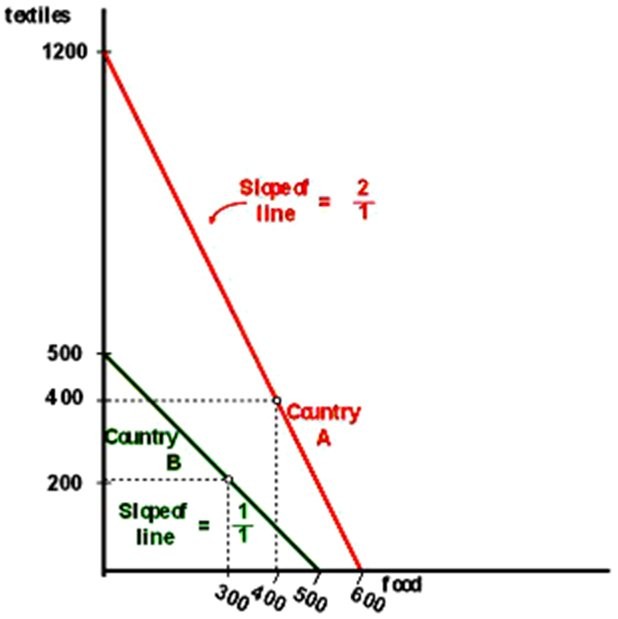 A) Country B should make all the textiles and trade with Country A for food.B) Country A should make nothing but textiles and trade with Country B for food.C) Country B should make all the textiles and Country A should make all the food.D) Country B should make nothing but textiles and trade with Country A for food. Answer:  BExplanation:  To produce one additional pound of food, it costs Country A 2 yards of textiles (1200/600). Given it only costs Country B 1 yard of textiles (500/500), then Country B has a relative advantage in producing food because 1 < 2. However, to produce one additional yard of textiles, it costs Country A 0.5 pounds of food (600/1200) and it costs Country B 1 pound of food (500/500). Thus, Country A has a relative advantage in producing textiles because 0.5 < 1.Topic:  Appendix: The Theory of Comparative Advantage67) Countries A and B currently consume 400 units of food and 400 units of textiles each and currently do not trade with one another. The citizens of country A have to give up one unit of food to gain two units of textiles, while the citizens of country B have to give up one unit of textiles to gain two units of food. Their production possibilities curves are shown.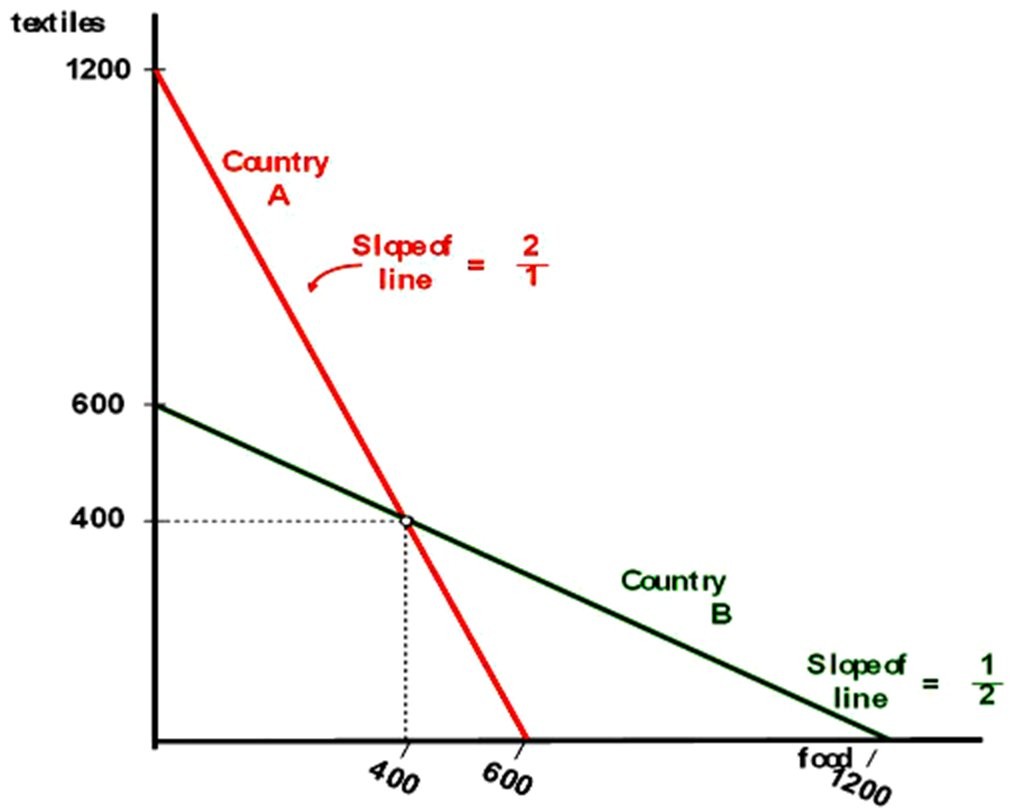 Under the theory of comparative advantageA) The citizens of country A should make food and trade with the citizens of country B for textiles.B) The citizens of country A should make textiles and trade with the citizens of country B for food.C) There are no gains from trade in this example.D) A is twice as good as B at making food and B is twice as good as A at making textiles. Answer:  BTopic:  Appendix: The Theory of Comparative Advantage68) Counties A and B currently consume 400 units of food and 400 units of textiles each and currently do not trade with one another. The citizens of country A have to give up one unit of food to gain two units of textiles, while the citizens of country B have to give up one unit of textiles to gain two units of food. Their production possibilities curves are shown. Under the theory of comparative advantage, if free trade is allowed, the market clearing price (or exchange rate, if you will) between food and textiles will beA) one unit of food for one unit of textiles.B) somewhere between one unit of food for two units of textiles and two units of food for one unit of textiles.C) one unit of food for two units of textiles.D) two units of food for one unit of textiles. Answer:  BTopic:  Appendix: The Theory of Comparative Advantage69) Countries A and B currently consume 400 units of food and 400 units of textiles each and currently do not trade with one another. The citizens of country A have to give up one unit of food to gain two units of textiles, while the citizens of country B have to give up one unit of textiles to gain two units of food. Their production possibilities curves are shown. Suppose that trade is allowed and that the international exchange rate between food and textiles is one-for-one. The increased consumption following trade will beA) an increase of 400 units of food and 400 units of textiles.B) an increase of 1,200 units of food and 1,200 units of textiles.C) an increase of 800 units of food and 800 units of textiles.D) there are no gains from trade in this example. Answer:  ATopic:  Appendix: The Theory of Comparative Advantage70) In modern times, it is not a country per se but rather a controller of capital and know-how that gives the country in which it is domiciled a comparative advantage over another country. These controllers of capital and technology areA) the state.B) the multinational corporations (MNCs).C) portfolio managers of international mutual funds.D) none of the options Answer:  BTopic:  Appendix: The Theory of Comparative AdvantageAccessibility:  Keyboard Navigation71) International trade isA) a "zero-sum" game in which one country benefits at the expense of another country.B) an "increasing-sum" game at which all players become winners.C) prone to both countries being worse off than had they not participated in international trade.D) none of the options Answer:  BTopic:  Trade Liberalization and Economic IntegrationAccessibility:  Keyboard Navigation72) The doctrine of comparative advantage was first put forth byA) Adam Smith.B) David Ricardo.C) Ricky Ricardo.D) none of the options Answer:  BTopic:  Trade Liberalization and Economic IntegrationAccessibility:  Keyboard Navigation73) The comparative advantage argument in free tradeA) ignores the cost of readjustment.B) is a short-run argument.C) only works for two goods at a time.D) none of the options Answer:  ATopic:  Appendix: The Theory of Comparative AdvantageAccessibility:  Keyboard Navigation74) If you can make a good product at a low opportunity cost,A) you would be well served to produce that good and trade for other goods.B) you should make something else that has a higher value.C) you should make something else that has a higher opportunity cost.D) none of the options Answer:  ATopic:  Appendix: The Theory of Comparative AdvantageAccessibility:  Keyboard Navigation75) A country like North KoreaA) likely rejects the notion of increased opportunity presented by free trade.B) engages in free trade.C) lies on a production possibilities curve superior to South Korea, since North Korea protects its international producers.D) none of the options Answer:  ATopic:  Appendix: The Theory of Comparative AdvantageAccessibility:  Keyboard Navigation76) The table below shows the bushels of wheat and the bottles of beer that North and South Dakota can produce per day of labor under two different hypothetical situations (Cases I and II).Which state has an absolute advantage in producing wheat in Case I?A) South DakotaB) North DakotaC) Neither stateD) Both states Answer:  ATopic:  Appendix: The Theory of Comparative Advantage77) The table below shows the bushels of wheat and the bottles of beer that North and South Dakota can produce per day of labor under two different hypothetical situations (Cases I and II).Which state has an absolute advantage in producing beer in Case I?A) South DakotaB) North DakotaC) Neither stateD) Both states Answer:  BTopic:  Appendix: The Theory of Comparative Advantage78) The table below shows the bushels of wheat and the bottles of beer that North and South Dakota can produce per day of labor under two different hypothetical situations (Cases I and II).Which state has an absolute advantage in producing beer in Case II?A) South DakotaB) North DakotaC) Neither stateD) Both states Answer:  ATopic:  Appendix: The Theory of Comparative Advantage79) The table below shows the bushels of wheat and the bottles of beer that North and South Dakota can produce per day of labor under two different hypothetical situations (Cases I and II).Which state has a comparative advantage in producing beer in Case I?A) South DakotaB) North DakotaC) Neither stateD) Both states Answer:  BExplanation:  To produce one additional unit of beer, it will cost South Dakota 4 bushels of wheat (4/1) and North Dakota 0.5 bushels of wheat (1/2). Given 0.5<4, North Dakota has the comparative advantage in beer production.Topic:  Appendix: The Theory of Comparative Advantage80) The table below shows the bushels of wheat and the bottles of beer that North and South Dakota can produce per day of labor under two different hypothetical situations (Cases I and II).Which state has a comparative advantage in wheat production in Case I?A) South DakotaB) North DakotaC) Neither stateD) Both states Answer:  AExplanation:  To produce one additional unit of wheat, it will cost South Dakota 0.25 bottles of beer (1/4) and North Dakota 2 bottles of beer (2/1). Given 0.25<2, South Dakota has the comparative advantage in wheat production.Topic:  Appendix: The Theory of Comparative Advantage81) The table below shows the bushels of wheat and the bottles of beer that North and South Dakota can produce per day of labor under two different hypothetical situations (Cases I and II).Which state has a comparative advantage in wheat production in Case II?A) South DakotaB) North DakotaC) Neither stateD) Both states Answer:  AExplanation:  To produce one additional unit of wheat, it will cost South Dakota 1.33 bottles of beer (4/3) and North Dakota 2 bottles of beer (2/1). Given 1.33<2, South Dakota has the comparative advantage in wheat production.Topic:  Appendix: The Theory of Comparative Advantage82) The table below shows the bushels of wheat and the bottles of beer that North and South Dakota can produce per day of labor under two different hypothetical situations (Cases I and II).What is the relative price of wheat in North Dakota prior to trade in Case II?A) 2 bushels of wheat = ½ bottle of beerB) ½ bushel of wheat = 2 bottles of beerC) 1 bushel of wheat = ½ bottle of beerD) 1 bushel of wheat = 2 bottles of beer Answer:  DExplanation:  It costs North Dakota 2 bottles of beer to produce 1 additional unit of wheat, found by 2 bottles of beer/1 bushel of wheat.Topic:  Appendix: The Theory of Comparative Advantage83) The table below shows the bushels of wheat and the bottles of beer that North and South Dakota can produce per day of labor under two different hypothetical situations (Cases I and II).For case II, in what range must the "international" price of wheat fall? (i.e., if North and South Dakota trade only with each other, what is the possible range of prices?)A) Between 1 bushel of wheat = 4/3 bottles of beer and 1 bushel of wheat = 2 bottles of beerB) Between 1 bushel of wheat = 3/4 bottles of beer and 1 bushel of wheat = 2 bottles of beerC) Between 1 bushel of wheat = 3/4 bottles of beer and 1 bushel of wheat = ½ bottles of beerD) none of the options Answer:  ATopic:  Appendix: The Theory of Comparative Advantage84) For case II, let the international price be 1 bottle = 1 bushel. Derive South Dakota's "trading possibilities curve."A) Option AB) Option BC) Option CD) Option D Answer:  CTopic:  Appendix: The Theory of Comparative Advantage85) For case II, let the international price be 1 bottle = 1 bushel. Derive North Dakota's "trading possibilities curve."A) Option AB) Option BC) Option CD) Option D Answer:  DTopic:  Appendix: The Theory of Comparative Advantage86) The first two columns give the maximum daily amounts of beer and whiskey that Southern Ireland and Northern Ireland can produce when they completely specialize in one or another product. The last two columns give each country's consumption without trade.What is the price of beer without trade in Southern Ireland?A) 2 bottles of whiskey = 3 kegs of beerB) 5 bottles of whiskey = 12 kegs of beerC) 1 bottle of whiskey = 1 kegs of beerD) none of the options Answer:  AExplanation:  It costs Southern Ireland 0.67 (1200/600) bottles of whiskey to produce one additional keg of beer. Set up a proportion and solve. 0.67/1 = x/3; x = 2.Topic:  Appendix: The Theory of Comparative Advantage87) The first two columns give the maximum daily amounts of beer and whiskey that Southern Ireland and Northern Ireland can produce when they completely specialize in one or another product. The last two columns give each country's consumption without trade.What is the price of beer without trade in Northern Ireland?A) 2 bottles of whiskey = 3 kegs of beerB) 5 bottles of whiskey = 12 kegs of beerC) 2 bottles of whiskey = 1 keg of beerD) none of the options Answer:  CExplanation:  It costs Northern Ireland 2 (600/300) bottles of whiskey to produce one additional keg of beer.Topic:  Appendix: The Theory of Comparative Advantage88) The first two columns give the maximum daily amounts of beer and whiskey that Southern Ireland and Northern Ireland can produce when they completely specialize in one or another product. The last two columns give each country's consumption without trade.In which product does Northern Ireland have a comparative advantage in producing?A) BeerB) WhiskeyC) NeitherD) Both Answer:  BExplanation:  It costs Northern Ireland 0.33 (500/1500) kegs of beer to produce one additional unit of whiskey. It costs Southern Ireland 1.5 (1200/800) kegs of beer to produce one bottle of whiskey. Because 0.33 < 1.5, Northern Ireland has the advantage in producing whiskey.Topic:  Appendix: The Theory of Comparative Advantage89) The first two columns give the maximum daily amounts of beer and whiskey that Southern Ireland and Northern Ireland can produce when they completely specialize in one or another product. The last two columns give each country's consumption without trade.Suppose that trade occurs. Each country completely specializes and 500 kegs of beer are traded for 500 bottles of whiskey. What is the international price of beer?A) 1 bottle of whiskey = 1 keg of beerB) 3 bottles of whiskey = 1 keg of beerC) 2/3 bottle of whiskey = 1 keg of beerD) 1 bottle of whiskey = 3 kegs of beer Answer:  ATopic:  Appendix: The Theory of Comparative Advantage90) The first two columns give the maximum daily amounts of beer and whiskey that Southern Ireland and Northern Ireland can produce when they completely specialize in one or another product. The last two columns give each country's consumption without trade.What is the cost of Northern Ireland producing one additional bottle of whiskey?A) 0.33 kegs of beerB) 0.66 kegs of beerC) 1 kegs of beerD) 3 kegs of beerAnswer:  AExplanation:  It costs Northern Ireland 0.33 (500/1500) kegs of beer to produce one additional unit of whiskey.Topic:  Appendix: The Theory of Comparative Advantage91) The first two columns give the maximum daily amounts of beer and whiskey that Southern Ireland and Northern Ireland can produce when they completely specialize in one or another product. The last two columns give each country's consumption without trade.Is Northern Ireland better off when it trades with Southern Ireland?Answer:  FALSETopic:  Appendix: The Theory of Comparative Advantage92) The first two columns give the maximum daily amounts of beer and whiskey that Southern Ireland and Northern Ireland can produce when they completely specialize in one or another product. The last two columns give each country's consumption without trade.What is the increased number of goods available in Northern Ireland after trade?A) 400 more bottles of whiskey and 200 more kegs of beerB) 1,000 more bottles of whiskey and 500 more kegs of beerC) 200 more bottles of whiskey and 400 more kegs of beerD) 300 more bottles of whiskey and 300 more kegs of beer Answer:  AExplanation:  Northern Ireland (prior to the trade) produces 1,500 bottles of whiskey. They then trade with Southern Ireland and give away 500 bottles of whiskey for 500 kegs of beer. This leaves them with 1,000 (1,500 – 500) bottles of whiskey and 500 kegs of beer. If they had not traded, they would have been unable to specialize, in which case they would have had 300 kegs of beer and 600 bottles of whiskey. They now have 400 (1,000 – 600) more bottles of whiskey and 200 (500 – 300) more kegs of beer.Topic:  Appendix: The Theory of Comparative Advantage93) Suppose that Northern Ireland and Southern Ireland each have 1,000 hours of labor per day. Southern workers are paid €1 per day and Northern workers are paid £1 per day. What is the approximate exchange rate associated with an international price of one keg of beer = 1 bottle of whiskey?A) €1.14 = £1B) €0.80 = £1C) €1 = £1D) none of the options Answer:  ATopic:  Appendix: The Theory of Comparative Advantage94) Suppose that Northern Ireland and Southern Ireland each have 1,000 hours of labor per day. Southern workers are paid €1 per day and Northern workers are paid £1 per day. What is the approximate exchange rate associated with an international price of one keg of beer = 1 bottle of whiskey?Now suppose that Southern workers receive a raise to €2 per day. Will trade be possible at the exchange rate you found?Answer:  FALSETopic:  Appendix: The Theory of Comparative Advantage95) Suppose that Northern Ireland and Southern Ireland each have 1,000 hours of labor per day. Southern workers are paid €1 per day and Northern workers are paid £1 per day. What is the approximate exchange rate associated with an international price of one keg of beer = 1 bottle of whiskey?Now suppose that Southern workers are paid €1 per day but the Northern workers receive a raise to £2 per day. Will trade be possible at the exchange rate you found?Answer:  FALSETopic:  Appendix: The Theory of Comparative Advantage96) Consider a dentist and a 14-year old boy. The dentist can make $100 per hour drilling teeth and the 14-year old boy can make $2 per hour picking up used aluminum cans. The dentist is a manly man and can mow his half-acre lot in one hour. The 14-year old boy can mow the lawn in two hours. If the dentist hires the boy to mow his lawn at any price less than $100, but more than $4A) both he and the boy are better off.B) the dentist would be exploiting the boy.C) the boy would be exploiting the dentist.D) all of the options Answer:  ATopic:  Appendix: The Theory of Comparative AdvantageAccessibility:  Keyboard Navigation97) Consider the no-trade input/output situation presented in the following table and graph for South and North Carolina. Assume that free trade is legal.Input/Output without TradeWhich state is better at making guns?A) South CarolinaB) North CarolinaC) The states are equally good at making guns. Answer:  AExplanation:  It costs South Carolina 2 (1,000/500) pounds of butter to produce one additional gun. It costs North Carolina 3 (750/250) pounds of butter to produce one additional gun, and therefore, because 3 > 2, South Carolina has the comparative advantage in making guns.Topic:  Appendix: The Theory of Comparative Advantage98) Consider the no-trade input/output situation presented in the following table and graph for South and North Carolina. Assume that free trade is legal.Input/Output without TradeHow much does it cost for North Carolina to produce one gun?A) 3 pounds of butterB) .33 pounds of butterC) 1.33 pounds of butterD) none of the options Answer:  AExplanation:  It costs NC 3 (750/250) pounds of butter to produce one gun.Topic:  Appendix: The Theory of Comparative Advantage99) Consider the no-trade input/output situation presented in the following table and graph for South and North Carolina. Assume that free trade is legal.Input/Output without TradeWhat is the relative price of a gun in terms of butter in South Carolina?A) 1 gun costs 3 pounds of butter.B) 3 guns cost 1 pounds of butter.C) 1 gun costs 2 pounds of butter.D) 2 guns cost 1 pounds of butter. Answer:  CExplanation:  It costs 2 (1,000/500) pounds of butter to produce one gun in South Carolina.Topic:  Appendix: The Theory of Comparative Advantage100) Consider the no-trade input/output situation presented in the following table and graph for South and North Carolina. Assume that free trade is legal.Input/Output without TradeWhat is the relative price of a pound of butter in terms of guns in North Carolina?A) 1 pound of butter costs 0.33 guns.B) 1 gun costs 0.33 pounds of butter.C) 1 pound of butter costs 0.66 guns.D) 2 guns costs 0.66 pounds of butter.Answer:  AExplanation:  In North Carolina, it costs 0.33 (250/750) guns to produce one pound of butter.Topic:  Appendix: The Theory of Comparative AdvantageCountryCountryABTotalI. Total Potential Output(lbs. or yard; 000,000s)Food6005001,100Textiles1,2005001,700II. Consumption(lbs. or yard; 000,000s)Food300400700Textiles200400600Case ICase ICase IICase IISouth DakotaNorth DakotaSouth DakotaNorth DakotaNorth DakotaWheat (bushels)41311Beer (bottles)12422Case ICase ICase IICase IISouth DakotaNorth DakotaSouth DakotaNorth DakotaNorth DakotaWheat (bushels)41311Beer (bottles)12422Case ICase ICase IICase IISouth DakotaNorth DakotaSouth DakotaNorth DakotaNorth DakotaWheat (bushels)41311Beer (bottles)12422Case ICase ICase IICase IISouth DakotaNorth DakotaSouth DakotaNorth DakotaNorth DakotaWheat (bushels)41311Beer (bottles)12422Case ICase ICase IICase IISouth DakotaNorth DakotaSouth DakotaNorth DakotaNorth DakotaWheat (bushels)41311Beer (bottles)12422Case ICase ICase IICase IISouth DakotaNorth DakotaSouth DakotaNorth DakotaNorth DakotaWheat (bushels)41311Beer (bottles)12422Case ICase ICase IICase IISouth DakotaNorth DakotaSouth DakotaNorth DakotaNorth DakotaWheat (bushels)41311Beer (bottles)12422Case ICase ICase IICase IISouth DakotaNorth DakotaSouth DakotaNorth DakotaNorth DakotaWheat (bushels)41311Beer (bottles)12422South DakotaSouth DakotaSouth DakotaSouth DakotaABCDDWheat (bushels)33411Beer (bottles)43422South DakotaSouth DakotaSouth DakotaSouth DakotaABCDDWheat (bushels)23122Beer (bottles)43222Maximum beer productionMaximum beer productionMaximum whiskey productionMaximum whiskey productionBeer consumption without tradeBeer consumption without tradeBeer consumption without tradeBeer consumption without tradeNorthern Ireland500kegs1500kegs300kegs600bottlesSouthern Ireland1200kegs800kegs600kegs400bottlesMaximum beer productionMaximum beer productionMaximum whiskey productionMaximum whiskey productionBeer consumption without tradeBeer consumption without tradeBeer consumption without tradeBeer consumption without tradeNorthern Ireland500kegs1500kegs300kegs600bottlesSouthern Ireland1200kegs800kegs600kegs400bottlesMaximum beer productionMaximum beer productionMaximum whiskey productionMaximum whiskey productionBeer consumption without tradeBeer consumption without tradeBeer consumption without tradeBeer consumption without tradeNorthern Ireland500kegs1500kegs300kegs600bottlesSouthern Ireland1200kegs800kegs600kegs400bottlesMaximum beer productionMaximum beer productionMaximum whiskey productionMaximum whiskey productionBeer consumption without tradeBeer consumption without tradeBeer consumption without tradeBeer consumption without tradeNorthern Ireland500kegs1500kegs300kegs600bottlesSouthern Ireland1200kegs800kegs600kegs400bottlesMaximum beer productionMaximum beer productionMaximum whiskey productionMaximum whiskey productionBeer consumption without tradeBeer consumption without tradeBeer consumption without tradeBeer consumption without tradeNorthern Ireland500kegs1500kegs300kegs600bottlesSouthern Ireland1200kegs800kegs600kegs400bottlesMaximum beer productionMaximum beer productionMaximum whiskey productionMaximum whiskey productionBeer consumption without tradeBeer consumption without tradeBeer consumption without tradeBeer consumption without tradeNorthern Ireland500kegs1500kegs300kegs600bottlesSouthern Ireland1200kegs800kegs600kegs400bottlesMaximum beer productionMaximum beer productionMaximum whiskey productionMaximum whiskey productionBeer consumption without tradeBeer consumption without tradeBeer consumption without tradeBeer consumption without tradeNorthern Ireland500kegs1500kegs300kegs600bottlesSouthern Ireland1200kegs800kegs600kegs400bottlesCountryCountrySouth CarolinaNorth CarolinaTotalI. Total Potential Output(lbs. or yards; 000,000s)Guns500250750Butter1,0007501,750II. Consumption(lbs. or yards; 000,000s)Guns250200450Butter500150650CountryCountrySouth CarolinaNorth CarolinaTotalI. Total Potential Output(lbs. or yards; 000,000s)Guns500250750Butter1,0007501,750II. Consumption(lbs. or yards; 000,000s)Guns250200450Butter500150650CountryCountrySouth CarolinaNorth CarolinaTotalI. Total Potential Output(lbs. or yards; 000,000s)Guns500250750Butter1,0007501,750II. Consumption(lbs. or yards; 000,000s)Guns250200450Butter500150650CountryCountrySouth CarolinaNorth CarolinaTotalI. Total Potential Output(lbs. or yards; 000,000s)Guns500250750Butter1,0007501,750II. Consumption(lbs. or yards; 000,000s)Guns250200450Butter500150650